Mr. SURAJKUMAR SURAJKUMAR.373612@2freemail.com REGISTERED NURSEDHA RN Passed on 20/07/2017 CAREER OBJECTIVE:                                    
To pursue a nursing career in a professionally managed reputed organization where my knowledge and registered nurse skill can be effectively applied, enabling me to explore myself fully and realize my full potential with sincerity and dedication.CAREER PROFILE:Job Summary 	- 8.4 yearsOrganization 	- Apollo Hospitals International Ltd.   Gandhinagar, Gujarat.Period 		- April 2009 till datePosition		- Staff NurseDepartment 	- Surgical ICU and Liver Transplant ICUDUTIES AND JOB RESPONSIBILITIES:Admit and Discharge Patients Maintain Personal Hygiene and comfort of Patients Provide Psychological Support Attend the Nutritional Needs of the Patients Daily Living Activities Maintain Clean and Safe Environment Ability to utilize patient management skils to enhance quality of services and patient satisfactionAdminister prescribed medicines Intra Venous,Orally,through Ryles Tube,PEG Tube and FJ TubeCo-ordinating patients care with various health team members Follow Doctors Round and implement their plan of treatmentsPerform Technical Tasks  Assisting Doctors in Various Medical Procedures Preparing Articles and Patients for Medical or Nursing Procedures Recording Vital Signs and detect any deviation from normal valuesDirect and supervise health care staff Preparing patients for various diagnostic proceduresHelp Doctors in Diagnosis and Treatment Maintain intake and output chart Observer changing patients condition and record Take necessary action and report to the concerned authority Attending and critically ill patients, post various surgical, Liver and Renal transplant patient care Health EducationImplementation of therapy and subsequent follow up careCaring medical , surgical , cardiac oncology and neutopenic patientsMaintain Dignity and Respect towards Patient and health care staffsRehabilitation Conduct patient care teaching and Discharge PlanningPROCEDURES ASSISTED:Cardio Pulmonary Resuscitation Endotracheal Intubation Arterial- Venous Canulation Tracheostomy (Percutaneous and Open Tracheostomy) Lumbar Puncture GastroscopyColonoscopyLiver BiopsyBone Marrow Aspiration Pig Tail Catheter insertionCentral Venous Catheter insertion EVD insertionIABP catheter insertionKidney BiopsyICD insertion All major Dressing including Surgical and orthopedic Site, BURNS, Decubitus ulcer, COMMANDO Surgery, Wound and post Amputation Peritoneal Dialysis Bronchoscopy Pleural Tapping Preparing the patient for Coronary Angio Bypass Graft and Liver Transplant and various SurgeryEQUIPMENTS USED:MonitorCardiac Monitor ETCO2 Monitor CVP Monitor ABP Monitoring ICP MonitoringIABP MoniteringSuction Machine Central Portable 	Defibrillator VentilatorECG MachineIABP Machine Pulse Oxymeter Syringe Pump Infusion Pump Laryngo Scope Blood Warmer Ambubag Glucometer Nebulizer B.P Apparatus NIV Machine portableOxygen Cylinder PROCEDURES I CAN DO:Emergency Resuscitation Suctioning OralNasalTracheostomyEndotrachealRyle’s tube InsertionFoley’s CatheterizationArterial Blood Gas AnalysisCare of Unconscious PatientsImmediate and Intermitted Post Operative CareCentral Venous Pressure MonitoringECG MonitoringOxygen AdministrationWound DressingNasogastric FeedingGastric LavageBlood Sugar MonitoringCare of EquipmentsMaintaining Records and ReportsAdministrating Medication and Intravenous FluidsOral MedicationBlood TransfusionMaintenance of Personal HygieneBack CareOral CareHair CareNail CareFoley’s CareEye CareSpongingBed makingDead Body PackingEMERGENCY MANAGEMENT OF CRITICALLY ILL PATIENTS:ResuscitationAirway ClearanceVentilator CareACHIEVEMENTS:Working in a JCI accredited HospitalACADEMICS:
Master of Business Administration (MBA) - 
National Institute Business Management 2013BSc. Nursing - 2009Ikon College of Nursing, BangaloreRajiv Gandhi University for Health Sciences, Karnataka.HSC (Biology) - 2004
G.H.S.S. Kunnam, MavelikaraBoard of Higher Secondary Examination, Kerala.SSLC - 2002
Mount Carmel Convent High School, GandhinagarSecondary Education Examination Board, Gujarat.
REGISTRATIONS:Issuing Authority 		- Dubai Health AuthorityPosition 		- Registered NurseDHA               	- EXAM passed on 20/7/2017Issuing Authority 		- Karnataka State Nursing CouncilPosition 		- Registered NurseValidity			- LifetimeCERTIFICATIONS:BLS (Basic Life Support Course)Issuing Authority 	- American Heart AssociationValidity 			- 18 February 2017	to 17 February 2019TRAININGS ATTENDED:Attended various trainning classes for JCITrainning classes for NABHConferance on Safety and Risk for Health Care ProffessionalsBasic Life Care SupportInfection controlFire fightingTECHNICAL EDUCATION:MS-Office, Internet toolsLANGUAGES KNOWN:English       -   Professional working proficiencyHindi          -   Native / Bilingual proficiencyMalayalam  -   Native / Bilingual proficiencyGujarati      -   Native / Bilingual proficiency\STRENGTH:Hard working Professional
Disciplined and PunctualAdaptable and Quick LearnerTeam Player and Good Leader
	PERSONAL & ADDITIONAL INFORMATION:Age 			: 30 years (10-04-1987)
Gender                    : MaleNationality              	: Indian
Marital Status 		: MarriedDependents		: Wife (Bsc. Nurse), MotherDeclaration:
I hereby declare that the above furnished details are true to the best of my knowledge and belief.
  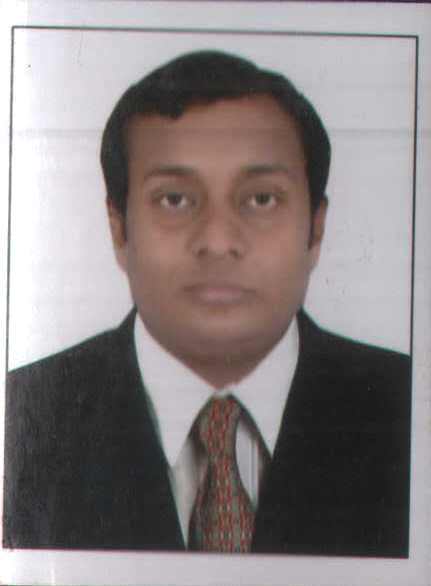 